         			Event Proposal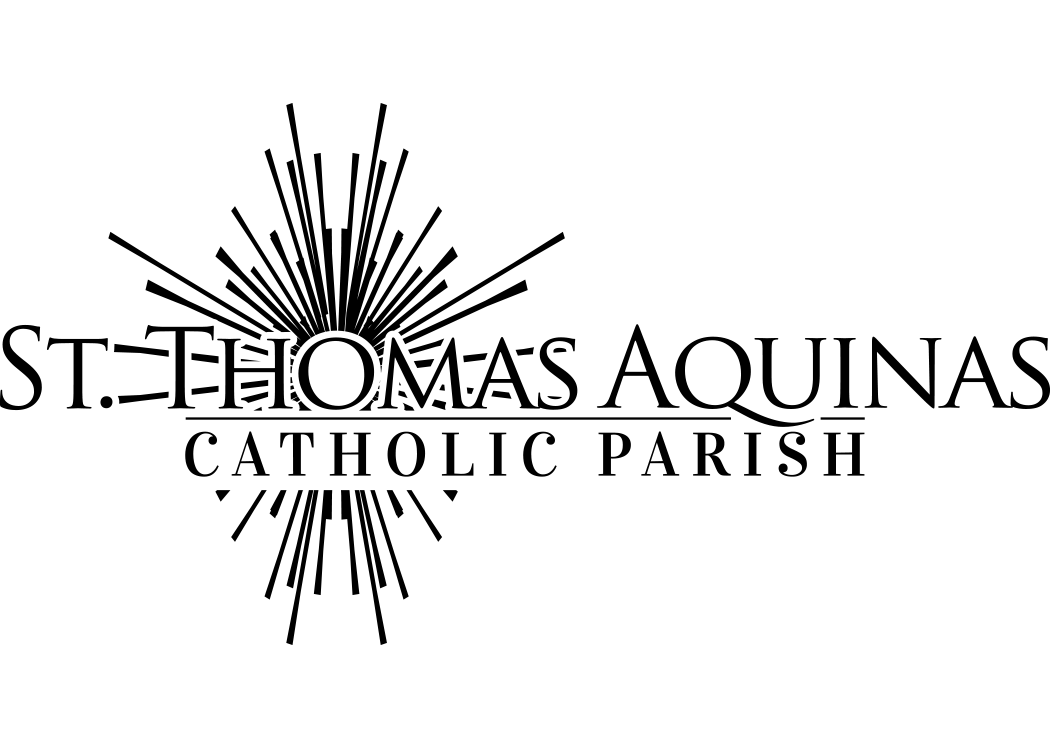 Please complete the information below and return to the Pastoral Associate. All new events must have the Pastor’s approval and align with the vision and mission of Saint Thomas Aquinas Catholic Parish. Events involving other parishes will require deanery and diocesan approval. Events may require Pastoral Council Review as well.Name of event, if available yet: ___________________________________________________________Proposed Date and Time of event: _________________________________________________________Purpose Statement: _______________________________________________________________________________________________________________________________________________________________________________________________________________________________________________How will this help the parish achieve its mission? ____________________________________________What facilities do you anticipate using?  ____________________________________________________Anticipated Date: __________________________Intended Audience:					Potential Coordinator of Event: ___________________________________________________________Phone: Day: ___________________ Night: ________________ Email: ___________________________Proposal Submitted by: (__Same) _________________________________________________________Phone: Day: ___________________ Night: ________________ Email: ___________________________Ministry Category: (check all possibilities)___Administration & Support ___Formation & Faith ___Liturgical ___ Service & Social	___Child Development Center	___Leadership ___Affiliated Group: ________      Other: _________________________Participation of Clergy:  Pastor ___ Deacon ___ Diocesan Priest __   Priest from outside of Diocese *___ *Must obtain letter of good standing and diocesan approval if not a Diocese of Austin priest.Speaker/Performer: _____________________Registered with Diocese’s Speaker’s Bureau? __________Participation Expectations of Church Staff: _____________________________________________________Required for success of Event 	___Verbal support and publicity only	 ___No participation requiredWill any parish/affiliated groups be involved?  ___No	 ___Yes, if so, who? ______________________Will other Parishes be involved? ___No   Yes, if so who? ______________________________________ ___Invite only		 ___Joint Event (Diocesan/Deanery approval required)Who will be considered the main sponsor: ____Parish __Affiliated group_________________________If event planning will involve scheduled meetings, please answer the following: (check all that apply)___Weekly ___Monthly	___Bi-monthly ___Quarterly ___Semi-annually ___As needed __Other: ___________Preferred day of week? ___________________ Preferred time of meeting? ___________________ (Length: _____)How many people do you anticipate involving in this event?As Leaders/Volunteers: ________ As participants only: ________Will there be a fee to attend? ___No	___ Yes, if so, how much? _____ How will it be collected? ____What resources do you anticipate needing?___Childcare 	___Audio equipment	 ___Projector	___Meeting space ___Kitchen access, please describe: __________________________________________________________Other resources: _______________________________________________________________________Publicity: ___Weekly bulletin	 ___Web 	___Email serviceWill there be alcohol involved in the event? ___No	___ Yes, if so, who will obtain the necessary permits and insurance?  _________________________________________________________________Anticipated Budget: $_____________ Funding sources: ______________________________________Anticipated expenses: __________________________________________________________________Décor Plans: _________________________________________________________________________ Proposed Training Opportunities for Volunteers: _____________________________________________Other than staff, council approval and publicity, what needs to happen before this event begins?_____________________________________________________________________________________Initial each of the following statements._____	I understand this event functions under the authority of Saint Thomas Aquinas Catholic Parish and the Pastor, and will be under the direction of the Pastoral Associate/ Parish Business Administrator._____	I understand that all event dates must be approved in advance and placed on the church calendar in coordination with the Pastoral Associate/Parish Business Administrator._____	I understand that the church will not be held liable for financial indebtedness incurred outside of 	established policies and procedures._____	I understand that the leaders of the church are responsible to God for the overall effectiveness of 	the church and must sometimes make decisions which may adversely affect this particular event._____	I understand all event leaders and volunteers must have completed Ethics in Ministry (EIM) requirements set forth by the Diocese of Austin._____	I understand that any fundraising efforts or appeals for money, if allowed, must be approved in 	advance by the Parish Business Administrator/Pastoral Associate._____	I understand that I may not assign work to church personnel without the permission of the 	Parish Business Administrator/Pastoral Associate/ Formation Director/Facilities Director._____	I understand that serving of alcohol at meetings/events requires additional approval.Please attach a list of individuals who have committed to helping with this potential event and whether they have completed EIM requirements for the Diocese of Austin.__________________________________		___________________________Signed 							Date